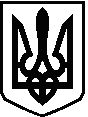 УКРАЇНАБІЛОКРИНИЦЬКА СІЛЬСЬКА РАДАРІВНЕНСЬКОГО РАЙОНУ РІВНЕНСЬКОЇ ОБЛАСТІР О З П О Р Я Д Ж Е Н Н Ясільського голови     10   вересня    2018 р.                                                                            №_62_       Про скликання  виконавчого комітету сільської ради	Керуючись п.п.2 п.3 ст.42, ст.53  Закону України «Про місцеве самоврядування в Україні»:Скликати засідання виконавчого комітету сільської ради 20 вересня                    2018  року о 15:00 год. в приміщенні Білокриницької сільської ради з порядком денним:Про виконання делегованих повноважень органів виконавчої влади у сфері освіти (ст. 32 Закону України «Про місцеве самоврядування в Україні»).Про виконання плану роботи за ІІІ квартал 2018 року та затвердження плану роботи виконавчого комітету на ІV квартал 2018 року.Про стан виконавчої дисципліни щодо виконання документів органів влади вищого рівня.Звіт члена виконавчого комітету С. Мосійчук про  виконання функціональних обов’язків.Про розгляд заяв.Контроль за виконанням даного розпорядження покласти на т.в.о. секретаря виконавчого  комітету  О. Казмірчук.Сільський голова			         		   		                 	     Т. Гончарук